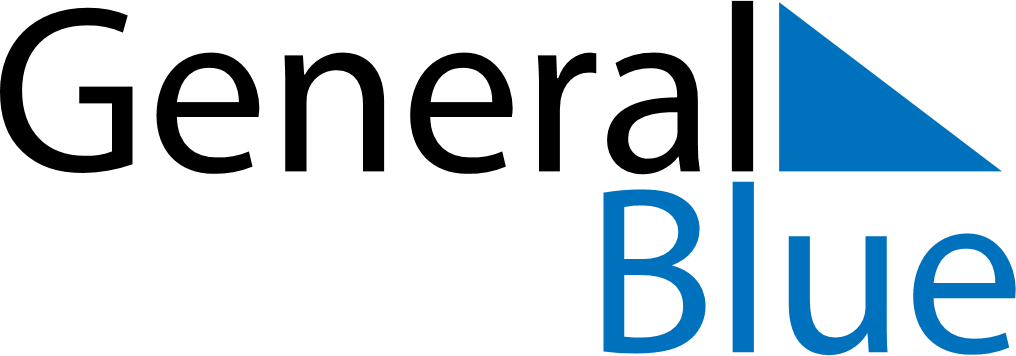 June 2025June 2025June 2025June 2025JerseyJerseyJerseyMondayTuesdayWednesdayThursdayFridaySaturdaySaturdaySunday123456778910111213141415Father’s Day1617181920212122232425262728282930